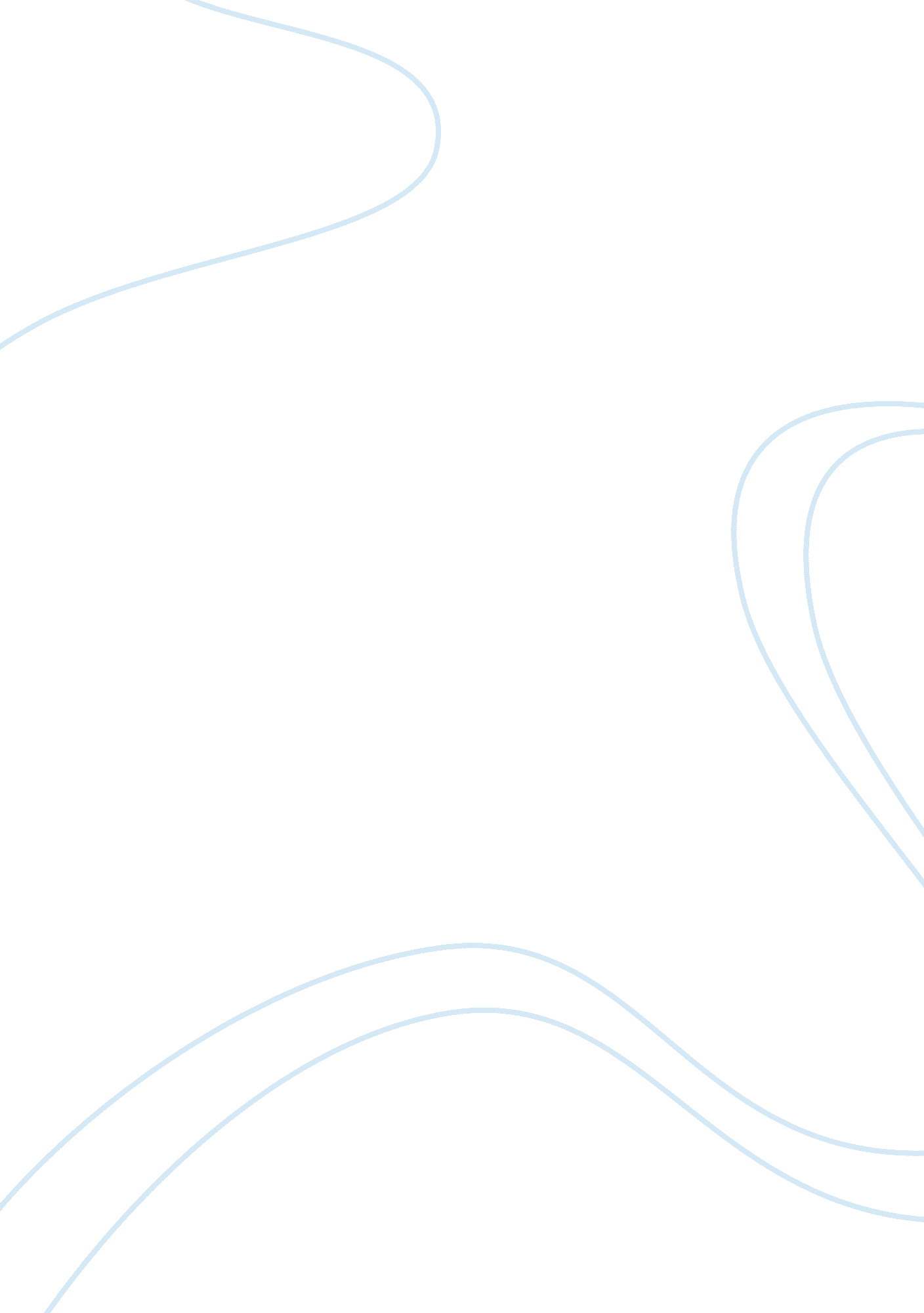 AssignmentSociology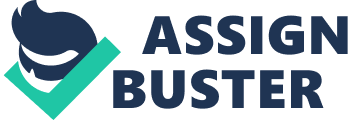 Q Ans. In the Saudi Arabian society, men are generally freer to choose their spouses compared to women. An unmarried single man, or even many married men can reach out to any girl or woman’s parents for seeking their permission of their daughters’ marriage to them provided that the men are quite stable financially and belong to good and respectable families. Thus, if a man gets a bride who comes from a very rich family financially, he is able to raise his class. On the contrary, women do not have as much leverage culturally. They often have to choose husbands from among the proposals made available to their parents by the interested men and/or their families. So a girl might have wanted to marry a richer man, but has to ultimately resort to marrying someone who is not that well-off financially. 
Q. 2: Ans. 
Being a post racial society means that discrimination between people on the basis of race has been ousted from the society at large. Being post racial, the society offers equal opportunities of healthcare, education, jobs, and all sorts of facilities to people belonging to any race. Race is just excluded from the equation at all levels in the society. However, America is yet not a post-racial society. This is explained by the large racial wealth gap that exists between the whites and blacks in America. Research suggests that wealth gap between the two has tripled from 1984 to 2009. The gap has been exacerbated by the recession wherein blacks lost 31 per cent of their wealth and Hispanics lost 44 per cent of their wealth compared to the loss of only 11 per cent by the whites (McElwee). 
Works Cited: 
McElwee, Sean. “ Five Signs Were Not a Post-Racial Society.” Huffington Post. 29 Aug. 2014. 
Web. 14 Nov. 2014. . 